7 kwiecień Sprzątamy świat! Zajęcia poranne:Jestem piłką – zabawa naśladowcza. Śmieciarka – praca plastyczna, rysowanie kredkami. Rodzic  prezentuje dziecku samochód – śmieciarkę. Dziecko nazywa pojazd i mówi, do czego służy. Rodzic zachęca dziecko do wykonania własnego projektu nowej śmieciarki, uwzględniającego rozwiązania proekologiczne, np. osobne pojemniki na odpady, maszyny do recyklingu.Środki dydaktyczne: śmieciarka (model lub ilustracja), papier, kredki pastelowe  Trening strażnika przyrody – zestaw ćwiczeń porannych. Zajęcia główne: Co robić ze śmieciami? – słuchanie wiersza, rozmowa kierowana, karta pracy. Dziecko słucha wiersza Małgorzaty Strzałkowskiej: Przedstawienie W klasie wielkie poruszenie. Występują dziś na scenie Ala, Ola, Ewa, Basia, Kuba, Kazio, Staś i Kasia… – Na odpady nie ma rady. Nie schowamy do szuflady gór odpadów oraz śmieci. – Wiedzą o tym nawet dzieci! Na odpady nie ma rady, lecz nie płaczmy, bez przesady aby na to coś zaradzić trzeba z głową je gromadzić. – Segregujmy je dokładnie zamiast wrzucać jak popadnie. – I od dzisiaj śmiećmy z głową, nowocześnie, postępowo! Czyś jest biedny, czy bogaty, kładź oddzielnie szkło i szmaty, i przedmioty metalowe, i odpady plastikowe. – Recyklingu dobre duszki prędko zrobią z puszek puszki, buteleczki z buteleczek, pudełeczka z pudełeczek… – A ze szmat, z makulatury – pism i książek całe góry! – Niech się wreszcie normą stanie wtórne wykorzystywanie! Jaś brwi zmarszczył, myśli, myśli… – Kupmy koszyk na ogryzki! Mali ekolodzy Próbę recyklingu zróbmy i na jabłka je przeróbmy! Dziecko odpowiada na pytania: Co to znaczy śmiecić nowocześnie i postępowo? Dlaczego trzeba segregować śmieci? Z jakich materiałów możemy jeszcze raz skorzystać? Jak to zrobić? Czy recyklingiem naprawdę zajmują się dobre duszki? Do czego są potrzebne śmieciarki? Co się może stać, jeśli śmieciarki przestaną przyjeżdżać po śmieci?. Rodzic zwraca uwagę na konieczność okazywania szacunku osobom zajmującym się wywozem śmieci. Wszyscy wspólnie analizują i opisują kolejne etapy odbioru oraz przetwarzania odpadów. Próbują ustalić, co można uzyskać z odzyskanych materiałów (np. z plastikowych butelek – wazony, doniczki, z rolek po papierze toaletowym – garaż dla zabawkowych samochodów). Po rozmowie Rodzic prosi dziecko o wykonanie zadania w kartach pracy zgodnie z instrukcją – dzieci przechodzą trasy i zbierają śmieci w parku. Środki dydaktyczne: Książka dziecka s. 30–31, kredki  Ćwiczenia gimnastyczne – zestaw XXI. Zajęcia popołudniowe:Potwór śmieciowy – praca plastyczna, przestrzenna. Rodzic zachęca dzieci do stworzenia śmieciowych potworów z materiałów odzyskanych, np. rolek od papieru toaletowego, guzików, plastikowych butelek. Dziecko wykonują swoje prace i starają się wykorzystywać jak najwięcej produktów. Każde z nich próbuje znaleźć inne zastosowania dla niepotrzebnych przedmiotów. Autorzy nadają swoim dziełom nazwy, a gotowe prace trafiają na wystawę. Środki dydaktyczne: surowce wtórne, np. rolki po papierze toaletowym, plastikowe naczynia, pojemniki, folia, gazety, kleje, taśmy, guziki. 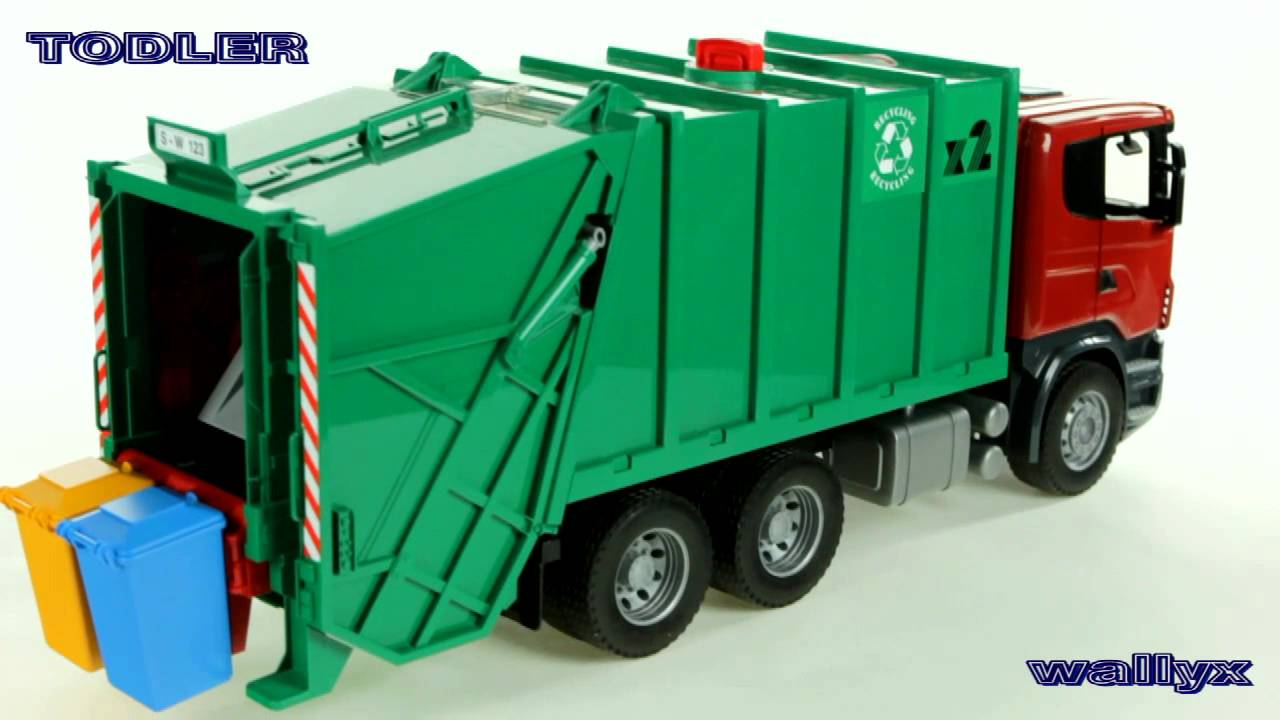 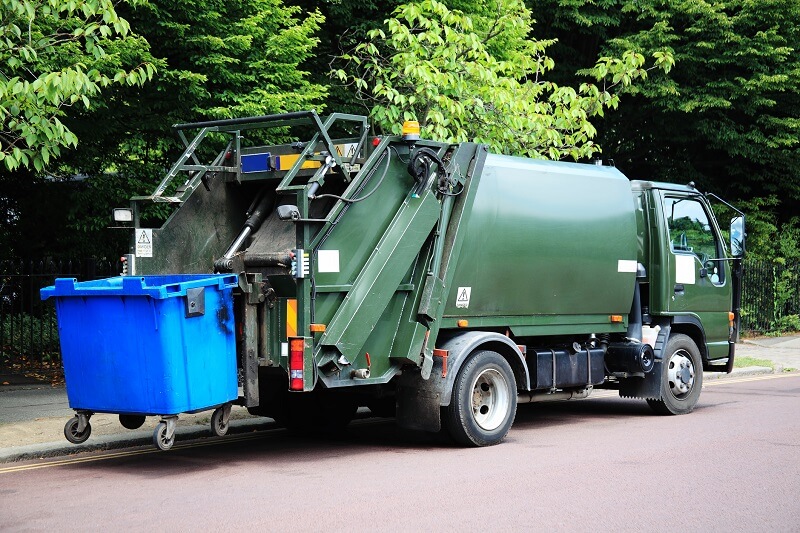 